Houmous aux panaisIngrédients 1 à 2 panais1 petite boite de pois chiches1 cuillère à soupe de fromage blanc ou 1 petit suisse½ gousse d’ail½ cuillère à café de cumin1 cuillère à café de miel½ + ½ cuillère à café de Sel poivreRéalisation :Laver, éplucher et couper en dés le panais. Porter 0,5L d’eau avec ½ cuillère à café de sel à ébullition, ajouter les dés de panais et laisser cuire 5 min. Les égoutter.Laver, éplucher et hacher finement la gousse d’ail. Nettoyer et ouvrir la boite de pois chiches et l’égoutter.Verser tous les ingrédients dans le bol d’un mixeur : pois chiches, dés de panais, fromage blanc, ail, sel, le cumin, le miel et poivrer. Mixer.Transvaser dans un bol et mettre au frais jusqu’à dégustation.A déguster avec des crudités de saison,  coupées en bâtonnets : en janvier : carottes, branche de céleri, radis noir ou chou blanc. …. ou sur des rondelles de pain baguette.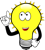 